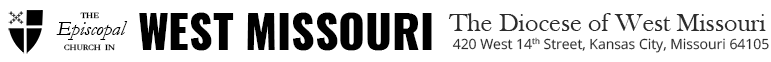 This form is for the nomination of an active member of Church of the Redeemer to be considered for appointment to the Search Committee for a new Rector. Please prayerfully reflect on who in your congregation might be best suited to be considered for this position.  It is important to nominate persons who can faithfully represent your church, who are respected for their individual ministry, and who are committed to your church. Be sure to gain their permission before submitting this nomination. Individuals may also use this form to nominate themselves for the search committee. Additional pages may be added if you need additional space for your responses. PLEASE PRINTNominee’s Name:Phil Stump	Email:Pgstump01@gmail.comPhone:   816-560-0016Is this a cell phone number? __x__ yes	_____ noList ministries this person has been involved in at our church:Vestry and SPEACIn your opinion, why is this person qualified to be a search committee member?I am a regular participant at Redeemer and have a vested interest in the community and in the continued success of the parish.  I am now retired and have the time for participation and have a great deal of experience in evaluating and interviewing candidates for leadership positions. Have you spoken with this person and gained permission to submit this nomination?(check one) Yes - Self      No___________Your Name:  Phil StumpSearch Committee Member Ministry DescriptionPersonal Characteristics:Member in good standing who is faithful in regular attendance at worship 	Has served in leadership capacities in various ministries at the church Has financially pledged or given regularly to the mission of the church Can collaborate with others in decision making and be part of consensus decision making Has demonstrated mature commitment to the vision, mission, and values of the church Is a person of prayer and faithful living Has demonstrated the wisdom and capacity to hold in confidence sensitive informationIs not:A member of the clergy A member of the staff or related to any parish staff Related to anyone on the Vestry The partner or spouse of any member of the clergy in the Diocese WorkCan commit to attendance at frequent meetings for a period of 6-12 months	Willing to perform tasks as determined by the committee including some written work Will commit to the work of this group and be accountable for assigned responsibilities